附件1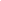 2024年面向社会公开招聘员额教师岗位表2024年面向社会公开招聘员额教师岗位表2024年面向社会公开招聘员额教师岗位表2024年面向社会公开招聘员额教师岗位表2024年面向社会公开招聘员额教师岗位表招聘单位招聘岗位名称岗位类别招聘人数其他条件成都市第四十中学校初中语文教师4具备与岗位相应的教师资格证本科及以上学历（汉语言文学专业）普通话二级甲等及以上成都市第四十中学校初中数学教师4具备与岗位相应的教师资格证本科及以上学历（数学专业）普通话二级乙等及以上成都市第四十中学校初中英语教师41、具备与岗位相应的教师资格证2、本科及以上学历（英语专业）3、普通话二级乙等及以上成都市第四十中学校初中生物教师21、具备与岗位相应的教师资格证2、本科及以上学历（生物学专业）3、普通话二级乙等及以上成都市第四十中学校初中政治教师21、具备与岗位相应的教师资格证2、本科及以上学历（政治学专业）3、普通话二级乙等及以上成都市第四十中学校初中历史教师21、具备与岗位相应的教师资格证2、本科及以上学历（历史学专业）3、普通话二级乙等及以上成都市第四十中学校初中地理教师11、具备与岗位相应的教师资格证2、本科及以上学历（地理学专业）3、普通话二级乙等及以上成都市第四十中学校初中体育教师31、具备与岗位相应的教师资格证2、本科及以上学历（体育教育专业）3、普通话二级乙等及以上成都市第四十中学校初中信息技术教师11、具备与岗位相应的教师资格证2、本科及以上学历（计算机专业）3、普通话二级乙等及以上成都市第四十中学校校医教辅11、本科及以上学历2、医学护理类专业。有中小学校医和保健教师工作经历者优先。合计合计合计24